Dominique Pacory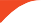 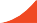 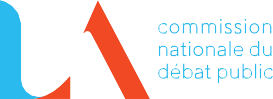 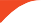 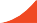 —RetraitéEXPÉRIENCE PROFESSIONNELLE2015– 2021Fonction de commissaire enquêteur auprès du Tribunal Administratif de Caen1995 – 2015Commandant d'une unité de recherches de Gendarmerie Nationale, brigade départementale de renseignements et d'investigations judiciairesDirecteur d’enquêtes d'ordre économique et financierFormateur dans la cadre du travail illégalFORMATION ET DIPLÔME2009 - 2012Licence investigations judiciaires économiques et financières2002-2003Formation à l’analyse criminelle2000-2001Formation à l’analyse statistiqueFormation à l’analyse cartographiqueMANDATS ELECTIFS OU ASSOCIATIFS2015 - 2021Vice-président en charge de la formationCompagnie des commissaires enquêteurs 14 – 50 - 612015 - 2021Membre du bureau en charge de la coordination des projetsDélégation Territoriale 61 de l’Automobile Club de l’Ouest